SIXIÈME RÉUNION DES MINISTRES ET HAUTS FONCTIONNAIRES 	OEA/Ser.K/VIII.6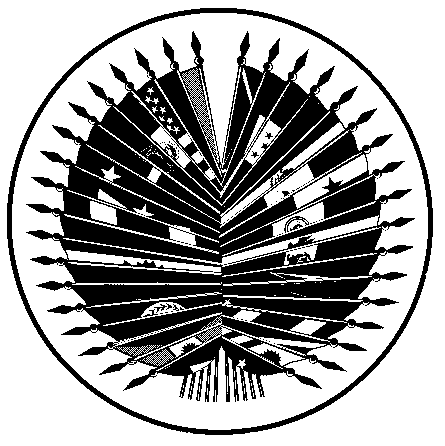 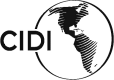 CHARGÉS DE LA SCIENCE ET DE LA TECHNOLOGIE	CIDI/REMCYT-VI/doc. 3/21 rev.3Du 7 au 8 décembre 2021	7 décembre 2021Washington, D.C. (États-Unis d'Amérique)	Original: anglaisVIRTUEL		CALENDRIER« Mobiliser la puissance des sciences et technologies transformatrices pour impulser l’avenir de nos communautés »(Approuvé à la première séance plénière, le 7 décembre 2021)Mardi 7 décembre 20218 h 00 – 9 h 00	Plateforme ouverte pour les tests de connexion9 h 00 – 9 h 30 	SÉANCE D’OUVERTURE Discours d’ouvertureLuis Almagro, Secrétaire général de l’Organisation des États AméricainsAmbassadrice Audrey P. Marks, Présidente du Conseil interaméricain pour le développement intégré (CIDI), Représentante permanente de la Jamaïque près l’OEA Très Honorable Andrew Holness, ON, PC, MP, Premier ministre de la Jamaïque9 h 30 – 10 h 15	PREMIÈRE SÉANCE PLÉNIÈRE				Élection de la présidence				Officialisation des décisions prises lors de la réunion préparatoireRapport du Secrétariat technique de la COMCYT Kim Osborne, Secrétaire exécutive au développement intégré (SEDI) de l'OEA10 h 15 – 12 h 45	DEUXIÈME SÉANCE PLÉNIÈRE : Les jeunes : Améliorer les compétences et l’état de préparation pour la 4e révolution industrielle (Industrie 4.0)La science, la technologie, l’innovation et l’entrepreneuriat pour réduire le fossé numérique et promouvoir l’inclusion des femmes et des filles, des communautés rurales et autochtones et d’autres populations en situation de vulnérabilitéLynne Genik, Directrice du Programme Défi « Réseaux sécurisés à haut débit », Conseil national de recherches Canada, CanadaJannixia Villalobos Vindas, Directrice de l'appropriation sociale des connaissances, Ministère de la science, de la technologie et des télécommunications (MICITT), Costa RicaClaire Saundry, Directrice des affaires internationales et académiques, Institut national des sciences et de la technologie (NIST), États-UnisCynthia Delgado, Secrétaire exécutive, Conseil national de la science, de la technologie et de l'innovation (CONACYT), ParaguayMarleen Lord-Lewis, Présidente de l’Institut national de l'enseignement supérieur, de la recherche, de la science et de la technologie (NIHERST), Trinité-et-TobagoLancement de l’Académie des jeunes des Amériques pour les technologies transformatricesHonorable Daryl Vaz, Ministre de la science, de l'énergie et de la technologie (MSET), JamaïqueDialogue ministériel (3-5 minutes par délégation)12 h 45 – 14 h 15				Pause-déjeuner 14 h 15 – 16 h45	TROISIÈME SÉANCE PLÉNIÈRE : La prospective technologique comme contribution aux décisions de politique publique et la science au service de la prise de décisionLa prospective technologique comme contribution aux décisions de politique publique (Prospecta Americas)Juan Rodriguez, Directeur exécutif, Programme national de recherche et d'études avancées (PROCIENCIA), PérouLa science au service de la prise de décisionDaniel Filmus, Ministre de la science, de la technologie et de l’innovation (MINCYT), ArgentineAstrid Harsch, conseillère, Ministère de la science, de la technologie, de la connaissance et de l’innovation (MinCiencia), ChiliPrésentation des centres d’excellence de Prospecta AmericasLaman Carranza Ramirez, chef de l’Unité de planification stratégique et de prospective, gouvernement de l'État d'Hidalgo, Mexique  Paola Amar, Vice-rectrice pour la recherche, la sensibilisation et l'innovation, Université Simon Bolivar (USB), ColombieDialogue ministériel (3-5 minutes par délégation)Mercredi 8 décembre 2021 8 h 00 – 9 h 00	Plateforme ouverte pour les tests de connexion9 h 00 – 10 h 30	QUATRIÈME SÉANCE PLÉNIÈRE : Aplanir le terrain pour une participation active des microentreprises et des petites et moyennes entreprises (MPME) à l'économie mondiale grâce à la science, la technologie et l’innovationAplanir le terrain pour une participation active des microentreprises et des petites et moyennes entreprises (MPME) à l'économie mondiale grâce à la science, la technologie et l’innovationHonorable Louis Zabaneh, ministre d'État, Ministère de l'éducation, de la culture, de la science et de la technologie, Belize Doralisa Niachimba, Secrétaire adjointe à la recherche, à l'innovation et au transfert de technologie, Secrétariat national de l'enseignement supérieur, de la science, de la technologie et de l'innovation (SENESCYT), ÉquateurAna Romero, Secrétaire exécutive adjointe, Institut hondurien de la science, de la technologie et de l'innovation (IHCIETI), Honduras Julian Ferro, Directeur du transfert et de l’exploitation de la connaissance, Ministère de la science, de la technologie et de l’innovation (MINCIENCIAS), ColombieLa science et la technologie pour renforcer la résilience dans le contexte du développement durable et de la reprise après la COVID-19Alberto Majo, chef de la Direction nationale de l'innovation, de la science et de la technologie (DICYT), Ministère de l'éducation et de la culture, UruguayGenaro Rodríguez Martínez, Vice-ministre de la science et de la technologie, Ministère de l’enseignement supérieur, de la science et de la technologie (MESCyT), République dominicaineDialogue ministériel (3-5 minutes par délégation)10 h 30 – 12 h 15	CINQUIÈME SÉANCE PLÉNIÈRE : Une collaboration efficace entre le secteur public, le secteur privé et le milieu universitaire pour améliorer la compétitivité et la qualité de vieUne collaboration efficace entre le secteur public, le secteur privé et le milieu universitaire pour améliorer la compétitivité et la qualité de vieAna Chan, Secrétaire nationale à la science et à la technologie (SENACYT), GuatemalaAlberto De Ycaza, Directeur pour l'innovation dans les activités, Secrétariat national à la science et à la technologie (SENACYT), PanamaExposés et dialogue avec les partenaires de la COMCYT issus du monde universitaire et du secteur privé Ignacio De Leon, Directeur général d'IPP Block, président du Kozolchyk National Law Center, Université d'Arizona, États-UnisJared Yarnall-Schane, Directeur de l'innovation, Institut du Biomimétisme, États-Unis Andrea Escobedo, responsable des affaires gouvernementales et réglementaires, IBM MexiqueOmar Costilla-Reyes, chercheur scientifique principal au Laboratoire de l’informatique et de l’intelligence artificielle (CSAIL) du Massachusetts Institute of Technology (MIT)Dialogue ministériel (3-5 minutes par délégation)12 h 15 – 12 h 30	SIXIÈME SÉANCE PLÉNIÈRE : Projet de Déclaration de la Jamaïque : Mobiliser la puissance des sciences et technologies transformatrices pour impulser l’avenir de nos communautésExamen du projet de Déclaration de la Jamaïque : Mobiliser la puissance des sciences et technologies transformatrices pour impulser l’avenir de nos communautés				Dialogue ministériel (3-5 minutes par délégation)12 h 30 – 12 h 45	SÉANCE DE CLÔTUREAllocutions de clôtureKim Osborne, Secrétaire exécutive au développement intégré (SEDI) de l'OEAHonorable Daryl Vaz, Ministre de la science, de l'énergie et de la technologie, Jamaïque